EINLADUNG zum Foto- und Pressetermin 	28.09.2020Urlaubsmagazin Kieler Förde 2021 – eine druckfrische Liebeserklärung66 Seiten über Stadt, Land, Meer und die Leidenschaft des SegelnsLiebe Medienvertreter, 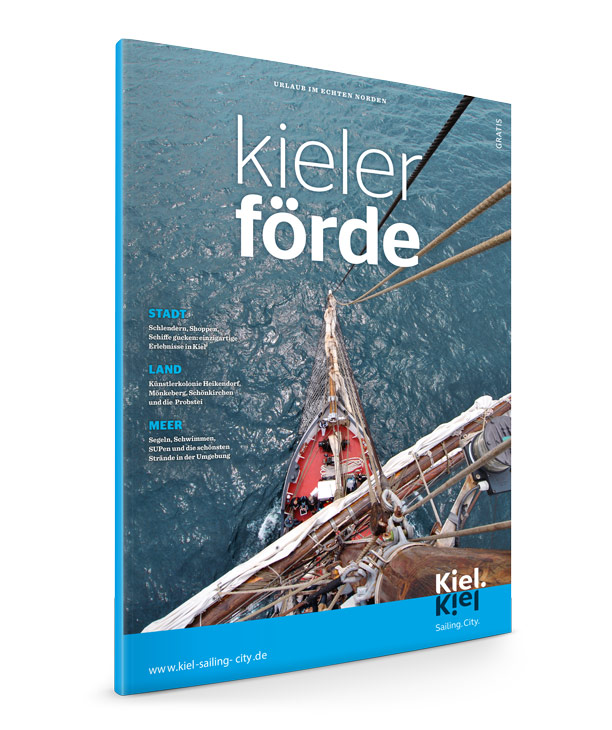 mit dem neuen Urlaubsmagazin Kieler Förde 2021 präsentiert Kiel-Marketing die Region rund um die Förde als attraktives Urlaubsziel für Strand- und Stadtliebhaber. Auf über 60 Seiten erfährt man nicht nur, wo es die schönsten Strände, Restaurants oder Geschäfte zu entdecken gibt, sondern findet auch die eine oder andere Liebeserklärung.Wir laden Sie herzlich ein, das Besondere des Urlaubsmagazins an Bord eines Traditionsseglers hautnah zu erleben. Der „Seebär aus Leidenschaft“ Andreas Köpke erzählt Ihnen dabei, was ihn persönlich mit der Kieler Förde verbindet.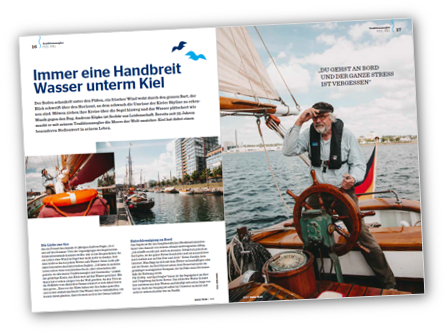 Datum:	Mittwoch, 30.09.2020Zeit:		11:00 Uhr Ort:		Germaniahafen Kiel		an Bord des Traditionsseglers LisaFür Sie als Gesprächspartner vor Ort sind dabei: Uwe Wanger, Geschäftsführer Kiel-MarketingAndreas Köpke, Seebär, Kapitän, Instrumentenbauer und Segler aus LeidenschaftPressekontakt: Eva-Maria Zeiske, Tel.: 0431 – 679 10 26, E-mail: e.zeiske@kiel-marketing.deKiel-Marketing e.V., Andreas-Gayk-Str. 31, 24103 Kiel, http://presse.kiel-marketing.de/ 